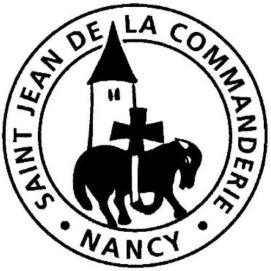 
				      1er mars 2017Mercredi des Cendres	Laissez-vous réconcilierAujourd’hui est une mise en route. Les cendres sont semblables à la poussière du chemin que nous allons parcourir en église, à la suite du Christ, jusqu’à la lumière de Pâques. Entendons l’appel du Seigneur qui retentit : « Revenez à moi ! ». « Laissez-vous réconcilier avec Dieu », supplie St Paul puisque nous sommes sauvés par le Christ. Alors, ne craignons pas, ayons confiance en la miséricorde du Seigneur et prenons humblement le chemin qui mène à la vie. Que l’aumône (partage), la prière, le jeûne, nous aident  à être plus proches du Père et de nos frères : telle est « la joie d’être sauvé », telle est la louange que nous voulons annoncer.Sur les routes de l’Alliance Sur les routes de l’alliance, ta lumière nous conduit.Nous marchons pleins d’espérance. Tu nous mènes vers la vie, tu nous mènes vers la vie.Dieu, printemps du monde, par amour tu nous choisis.Fais grandir ton peuple, nous vivrons pour te servir.Bienheureux qui sait répondre à l‘appel de ton esprit !.
Dieu, semeur d’étoiles, tu éclaires notre nuit.Fais grandir ton peuple…Bienheureux qui ose croire au soleil de ton pays !Dieu, promesse offerte, ton alliance est notre joie.Fais grandir ton peuple …Bienheureux dans la lumière, les marcheurs qui gardent foi.1ère Lecture : Jl 2, 12-18Le Carême est le temps de la conversion : il s’agit de se tourner vers le Seigneur, de retourner à lui. En reprenant une ancienne liturgie de pénitence, le prophète Joël a adressé au peuple cet appel à revenir au Seigneur en toute confiance.Psaume 50Humblement, supplions le Seigneur. Demandons-lui de purifier nos cœurs.Pitié pour moi, mon Dieu, dans ton amour,Selon ta grande miséricorde, efface mon péché.Pitié pour moi !Lave-moi tout entier de ma faute. Purifie-moi de mon offense.Pitié pour moi !Oui, je connais mon péché, ma faute est toujours devant moi.Pitié pour moi !Ainsi, tu peux parler et montrer ta justice, être juge et montrer ta victoire.Pitié pour moi !Moi, je suis né dans la faute, j’étais pécheur dès le sein de ma mère.Pitié pour moi !Mais tu veux au fond de moi la vérité ; dans le secret, tu m’apprends la sagesse.Purifie-moi !Purifie-moi avec l’hysope et je serai pur ; lave-moi et je serai blanc plus que la neige.Purifie-moi !Fais que j’entende les chants et la fête : ils danseront les os que tu broyais ;Purifie-moi !Détourne ta face de mes fautes, enlève mes péchés.Purifie-moi ! Crée en moi un cœur pur, ô mon Dieu, renouvelle et raffermis au fond de moi mon esprit.Purifie-moi ! Ne me chasse pas loin de ta face, ne me reprends pas ton Esprit Saint.Purifie-moi !AcclamationTa Parole, Seigneur, est vérité et ta Loi, délivrance.Aujourd’hui, ne fermez pas votre cœur mais écoutez la voix du Seigneur.Ta Parole…Évangile : Mt 6, 1-6. 16-18Jésus donne le programme d’un bon Carême : non pas des choses extraordinaires mais la sincérité du cœur.Liturgie des Cendres : R/ Nous vous en supplions, au nom du Christ : laissez-vous réconcilier avec DieuPrière des FidèlesLe Carême, à vivre personnellement, a aussi une dimension caritative importante. Prions pour tous les hommes que nous devons aimer et servir à l’exemple du Christ.Au seuil du Carême, le Seigneur nous appelle à faire la vérité dans nos vies et à nous laisser réconcilier en son amour.Pour que nous prenions humblement ce chemin et le suivions dans la fidélité, en silence, prions.L’aumône doit nous faire prendre conscience des inégalités, des injustices, de toutes les pauvretés qui nous entourent.Pour que les chrétiens la vivent avec joie et qu’elle les ouvre au partage, en silence, prions.La prière, en tant que relation privilégiée avec le Seigneur, est la source du renouvellement des cœurs.Pour les catéchumènes et pour les personnes qui, pendant ce Carême, prennent le temps d’une retraite spirituelle, en silence, prions.Le jeûne dont parle Jésus n’a pas de but thérapeutique ou esthétique. Il rend libre et offre de redécouvrir la joie d’être sauvé.Pour que ce Carême porte du fruit en ceux qui le vivent avec foi, en silence, prions.Viens à notre secours, Seigneur notre Dieu, en ces temps où le ciel s’obscurcit, parfois. Accorde à tous les hommes la grâce de ta miséricorde, toi qui règne pour les siècles des siècles.Communion1. Seigneur, avec toi, nous irons au désert, poussés comme toi par l’Esprit. (bis)Et nous mangerons la Parole de Dieu. Et nous choisirons notre Dieu. Et nous fêterons notre Pâques au désert ; nous vivrons le désert avec toi ! 2. Seigneur, nous irons au désert pour guérir, poussés comme toi par l’Esprit. (bis)Et tu ôteras de nos cœurs le péché. Et tu guériras notre mal. Et nous fêterons notre Pâques au désert, ô vivant qui engendre la vie !3. Seigneur, nous irons au désert pour prier, poussés comme toi par l’Esprit (bis). Et nous goûterons le silence de Dieu. Et nous renaîtrons dans la joie. Et nous fêterons notre Pâques au désert ; nous irons dans la force de Dieu !EnvoiPourquoi ces poings fermés ?Pourquoi ces poings fermés et ce mépris qui vous enchaîne ?Réconciliez-vous !Tous	Réconciliez-vous !Alors, vous serez libres, libres d’aimer et de vivre en frères.Tous	Alors, vous serez libres, libres d’aimer et de vivre en frères.Pourquoi ces murs dressés et cette peur les uns des autres ?Réconciliez-vous !Tous	Réconciliez-vous !Alors vous verrez naître, de proche en proche, une paix nouvelle.Tous	Alors, vous verrez naître, de proche en proche, une paix nouvelle.Prière à l’EspritL’appel a retenti :« Le voici maintenant le moment favorable,le voici maintenant le jour du salut. »Esprit Saint,conduis-nous, conduis-moi, pas à pas au long du Carêmeafin que « purifiés de nos fautes, nous puissions mieux nous unir à la passion du Christ »et mieux célébrer sa Pâque !